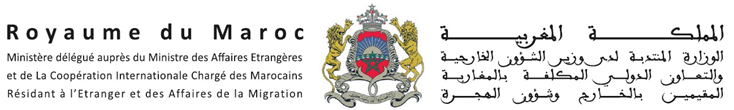 معلومات شخصيةمعلومات حول المسار الدراسي□ طلب تخويل المنحة□ طلب تجديد المنحةالاسم الكامل للمرشح:الاسم الكامل للأب :مكان الازدياد:مهنة الأب:تاريخ الازدياد:       |___|___| |___|___| |___|___|___|___| الاسم الكامل للأم:بلد الإقامة:مهنة الأم:مدة الإقامة ببلد الاستقبال: البريد الإلكتروني للمرشح:المركز القنصلي:الهاتف:اسم الجامعة:اسم المؤسسة/الكلية/المعهد:سلك الدراسة 2018-2019:□ إجازة       □ ماستر       □ دكتوراه        □ دبلوم آخر: .......................................................□ إجازة       □ ماستر       □ دكتوراه        □ دبلوم آخر: .......................................................سنة الدراسة 2018-2019:□ السنة الأولى                □ السنة الثالثة                   □ السنة الخامسة□ السنة الثانية                □ السنة الرابعة                  □ السنة السادسة فما فوق□ السنة الأولى                □ السنة الثالثة                   □ السنة الخامسة□ السنة الثانية                □ السنة الرابعة                  □ السنة السادسة فما فوقالتخصص:الاستفادة من منحة جامعية :المخولة من طرف السلطات المغربيةالمخولة من طرف بلد الإقامةالاستفادة من منحة جامعية :□ نعم        □ لا□ نعم        □ لاسنوات الاستفادة :□ 2017-2018□ 2016-2017□ 2015-2016□ 2017-2018□ 2016-2017□ 2015-2016تاريخ إيداع الملف:     |___|___| |___|___| |___|___|___|___|تاريخ إيداع الملف:     |___|___| |___|___| |___|___|___|___|إمضاء المرشحأشهد على صحة المعلومات المدلى بهاخاتم البعثة الدبلوماسية أو المركز القنصلي